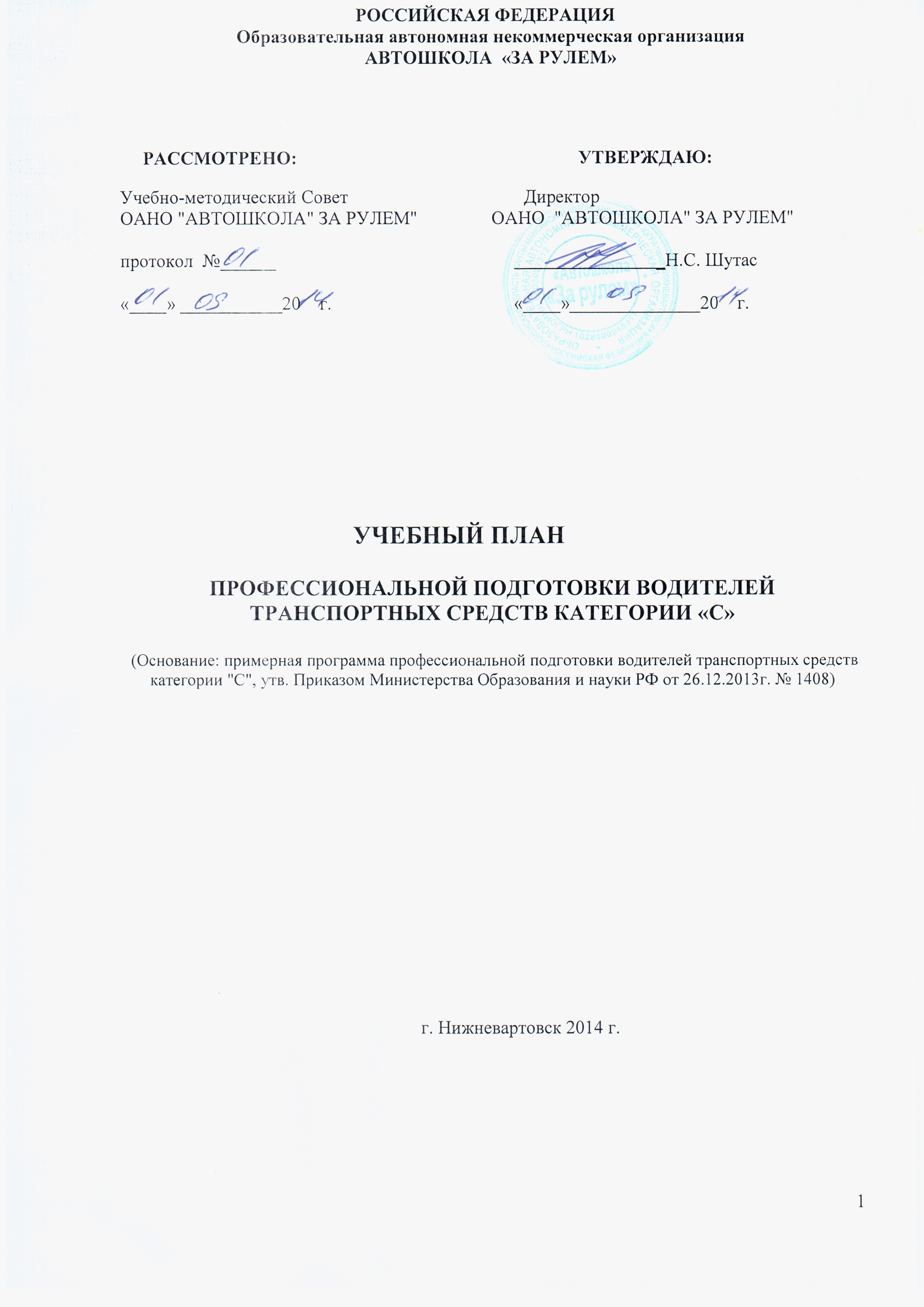 УЧЕБНЫЙ  ПЛАН              ПРОФЕССИОНАЛЬНОЙ ПОДГОТОВКИ ВОДИТЕЛЕЙ ТРАНСПОРТНЫХ СРЕДСТВ КАТЕГОРИИ «С» БАЗОВЫЙ ЦИКЛ РАБОЧЕЙ ПРОГРАММЫУчебный предмет  «Основы законодательства в сфере дорожного движения».Учебный предмет "Психофизиологические основы деятельности водителя".Учебный предмет "Основы управления транспортными средствами". Учебный предмет "Первая помощь при дорожно-транспортном происшествии".                            СПЕЦИАЛЬНЫЙ ЦИКЛ  РАБОЧЕЙ ПРОГРАММЫУчебный предмет "Устройство и техническое обслуживание транспортных средств категории "C" как объектов управления".*(1) Практическое занятие проводится на учебном транспортном средстве.Учебный предмет "Основы управления транспортными средствами категории "C".Учебный предмет "Вождение транспортных средств категории "C" (для транспортных средств с механической трансмиссией).Учебный предмет "Вождение транспортных средств категории "C" (для транспортных средств с автоматической трансмиссией).ПРОФЕССИОНАЛЬНЫЙ  ЦИКЛ РАБОЧЕЙ ПРОГРАММЫУчебный предмет "Организация и выполнение грузовых перевозок автомобильным транспортом".№ п/пУчебные предметыКоличество часовКоличество часовКоличество часовКоличество часов№ п/пУчебные предметыВсегоВ том числеВ том числеВ том числе№ п/пУчебные предметыВсегоТеоретические занятияТеоретические занятияПрактические занятия1.Учебные предметы базового циклаУчебные предметы базового циклаУчебные предметы базового циклаУчебные предметы базового циклаУчебные предметы базового цикла1.1.Основы законодательства в сфере дорожного движения 423030121.2.Психофизиологические основы деятельности водителя 128841.3.Основы управления транспортными средствами 14121221.4.Первая помощь при дорожно-транспортном происшествии 168882.Учебные предметы специального циклаУчебные предметы специального циклаУчебные предметы специального циклаУчебные предметы специального циклаУчебные предметы специального цикла2.1.Устройство и техническое обслуживание транспортных средств категории "C" как объектов управления 60525282.2.Основы управления транспортными средствами категории "C" 128842.3.Вождение транспортных средств категории "C" (с механической трансмиссией/с автоматической трансмиссией) 72/70--72/703.Учебные предметы профессионального циклаУчебные предметы профессионального циклаУчебные предметы профессионального циклаУчебные предметы профессионального циклаУчебные предметы профессионального цикла3.1.Организация и выполнение грузовых перевозок автомобильным транспортом 1210102Квалификационный экзаменКвалификационный экзаменКвалификационный экзаменКвалификационный экзаменКвалификационный экзаменКвалификационный экзамен4422Итого244/242244/242130114/112Наименование разделов и темКоличество часовКоличество часовКоличество часовНаименование разделов и темВсегоВ том числеВ том числеНаименование разделов и темВсегоТеоретические занятияПрактические занятияРаздел 1.Законодательство в сфере дорожного движенияРаздел 1.Законодательство в сфере дорожного движенияРаздел 1.Законодательство в сфере дорожного движенияРаздел 1.Законодательство в сфере дорожного движенияТема 1.1.Законодательство, определяющее правовые основы обеспечения безопасности дорожного движения и регулирующее отношения в сфере взаимодействия общества и природы11-Тема 1.2.Законодательство, устанавливающее ответственность за нарушения в сфере дорожного движения33-Итого по разделу 44-Раздел 2. Правила дорожного движенияРаздел 2. Правила дорожного движенияРаздел 2. Правила дорожного движенияРаздел 2. Правила дорожного движенияТема 2.1. Общие положения, основные понятия и термины, используемые в Правилах дорожного движения22-Тема 2.2. Обязанности участников дорожного движения22-Тема 2.3. Дорожные знаки55-Тема 2.4. Дорожная разметка11-Тема 2.5. Порядок движения и расположение транспортных средств на проезжей части642Тема 2.6.Остановка и стоянка транспортных средств422Тема 2.7.Регулирование дорожного движения22-Тема 2.8. Проезд перекрестков624Тема 2.9. Проезд пешеходных переходов, мест остановок маршрутных транспортных средств и железнодорожных переездов624Тема 2.10. Порядок использования внешних световых приборов и звуковых сигналов22-Тема 2.11. Буксировка транспортных средств, перевозка людей и грузов11-Тема 2.12. Требования к оборудованию и техническому состоянию транспортных средств11-Итого по разделу 382612Итого 423012Наименование разделов и темКоличество часовКоличество часовКоличество часовНаименование разделов и темВсегоТеоретические занятияПрактические занятияТема 1. Познавательные функции, системы восприятия и психомоторные навыки22-Тема 2. Этические основы деятельности водителя22-Тема 3. Основы эффективного общения22-Тема 4. Эмоциональные состояния и профилактика конфликтов22-Тема 5. Саморегуляция и профилактика конфликтов (психологический практикум)4-4Итого по разделу 1284Наименование разделов и темКоличество часовКоличество часовКоличество часовНаименование разделов и темВсегоВ том числеВ том числеНаименование разделов и темВсегоТеоретические занятияПрактические занятияТема 1. Дорожное движение22-Тема 2. Профессиональная надежность водителя22-Тема 3. Влияние свойств транспортного средства на эффективность и безопасность управления22-Тема 4. Дорожные условия и безопасность движения422Тема 5. Принципы эффективного и безопасного управления транспортным средством22-Тема 6. Обеспечение безопасности наиболее уязвимых участников дорожного движения22-Итого по разделу 14122Наименование разделов и темКоличество часовКоличество часовКоличество часовНаименование разделов и темВсегоВ том числеВ том числеНаименование разделов и темВсегоТеоретические занятияПрактические занятияТема 1.Организационно-правовые аспекты оказания первой помощи22-Тема 2. Оказание первой помощи при отсутствии сознания, остановке дыхания и кровообращения422Тема 3. Оказание первой помощи при наружных кровотечениях и травмах422Тема 4. Оказание первой помощи при прочих состояниях, транспортировка пострадавших в дорожно-транспортном происшествии624Итого по разделу 1688Наименование разделов и темКоличество часовКоличество часовКоличество часовНаименование разделов и темВсегоВ том числеВ том числеНаименование разделов и темВсегоТеоретические занятияПрактические занятияУстройство транспортных средствУстройство транспортных средствУстройство транспортных средствУстройство транспортных средствТема 1.1. Общее устройство транспортных средств категории "C"22-Тема 1.2. Рабочее место водителя, системы пассивной безопасности44-Тема 1.3. Общее устройство и работа двигателя1010-Тема 1.4. Общее устройство трансмиссии66-Тема 1.5. Назначение и состав ходовой части44-Тема 1.6. Общее устройство и принцип работы тормозных систем66-Тема 1.7. Общее устройство и принцип работы системы рулевого управления66-Тема 1.8. Электронные системы помощи водителю22-Тема 1.9. Источники и потребители электрической энергии66-Тема 1.10. Общее устройство прицепов22-Итого по разделу 4848-Техническое обслуживаниеТехническое обслуживаниеТехническое обслуживаниеТехническое обслуживаниеТема 2.1.Система технического обслуживания22-Тема 2.2. Меры безопасности и защиты окружающей природной среды при эксплуатации транспортного средства22-Тема 2.3. Устранение неисправностей <1>8-8Итого по разделу 1248Итого 60528Наименование разделов и темКоличество часовКоличество часовКоличество часовНаименование разделов и темВсегоВ том числеВ том числеНаименование разделов и темВсегоТеоретические занятияПрактические занятияТема 1. Приемы управления транспортным средством22-Тема 2. Управление транспортным средством в штатных ситуациях642Тема 3. Управление транспортным средством в нештатных ситуациях422Итого1284Наименование разделов и темКоличество часов практического обученияРаздел 1. Первоначальное обучение вождениюРаздел 1. Первоначальное обучение вождениюЗанятие 1. Посадка, действия органами управления 2Занятие 2. Пуск двигателя, начало движения, переключение передач в восходящем порядке, переключение передач в нисходящем порядке, остановка, выключение двигателя2Занятие 3. Начало движения, движение по кольцевому маршруту, остановка в заданном месте с применением различных способов торможения4Занятие 4. Повороты в движении, разворот для движения в обратном направлении, проезд перекрестка и пешеходного перехода6Занятие 5. Движение задним ходом2Занятие 6. Движение в ограниченных проездах, сложное маневрирование8Занятие 7. Движение с прицепом 6Итого по разделу30Раздел 2.Обучение вождению в условиях дорожного движенияРаздел 2.Обучение вождению в условиях дорожного движенияВождение по учебным маршрутам 42Итого по разделу 42Итого 72Наименование разделов и темКоличество часов практического обученияРаздел 1.Первоначальное обучение вождениюРаздел 1.Первоначальное обучение вождениюЗанятие 1. Посадка, пуск двигателя, действия органами управления при увеличении и уменьшении скорости движения, остановка, выключение двигателя2Занятие 2. Начало движения, движение по кольцевому маршруту, остановка в заданном месте с применением различных способов торможения6Занятие 3. Повороты в движении, разворот для движения в обратном направлении, проезд перекрестка и пешеходного перехода6Занятие 4. Движение задним ходом1Занятие 5. Движение в ограниченных проездах, сложное маневрирование7Занятие 6. Движение с прицепом 6Итого по разделу 28Раздел 2. Обучение вождению в условиях дорожного движенияРаздел 2. Обучение вождению в условиях дорожного движенияВождение по учебным маршрутам 42Итого по разделу 42Итого 70Наименование разделов и темКоличество часовКоличество часовКоличество часовНаименование разделов и темВсегоВ том числеВ том числеНаименование разделов и темВсегоТеоретические занятияПрактические занятияТема 1. Нормативные правовые акты, определяющие порядок перевозки грузов автомобильным транспортом22-Тема 2. Основные показатели работы грузовых автомобилей11-Тема 3. Организация грузовых перевозок33-Тема 4. Диспетчерское руководство работой подвижного состава22-Тема 5.  Применение тахографов422Итого 12102